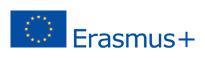 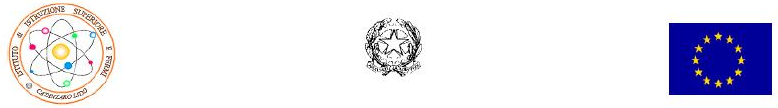 ISTITUTO DI ISTRUZONE SUPERIORE "FERMI"88063 Catanzaro LidoLICEO SCIENTIFICO - Via C. Pisacane c.da Giovino Tel. 0961/737678 Fax. 0961/737204URL: www.iisfermi.it  PEC : czis001002@pec.istruzione.it Liceo Linguistico e Liceo Scienze Umane - Via Crotone Tel./Fax 0961/31040C.F. 80003620798 Meccanografico CZIS001002Relazione sul monitoraggio e la valutazione intermedidel progetto Erasmus Plus KA1 school staff mobily             “Per dei nuovi cittadini europei”Progetto di formazione in servizio per il personale della scuola iniziative di monitoraggio Le iniziative di monitoraggio sono state effettuate prima e alla fine del processo formativo. Qui di seguito i risultati dei questionariMOBILITA’ IN FINLANDIAQuando hai frequentato l’ultimo corso di formazione? Quale era il suo contenuto? Ultimo anno: 2 Corso di lingua inglese volto al conseguimento della certificazione esterna livello B2.Ultimi due anniUltimi cinque anni Più di cinque anni faHai già partecipato a dei corsi di formazione all’estero?                   Si. 2NoSe si: su quali tematiche, dove e quando?General English  (Brighton, 2014)Perché hai deciso di partecipare all’attività di formazione all’estero?Per avere un’esperienza formativa e di crescita professionale: 2Necessità di migliorare la metodologia didattica attraverso l’uso delle TIC: 2.Ritrovare nuova motivazione nella gestione del lavoro quotidiano: 2Come sei venuto/a a conoscenza del progetto Erasmusplus KA1?        Collegio dei docentiAvviso su sito della scuola: Referente del progetto: 2         Le informazioni sono state chiare?              Si: 2              No: 0 Che giudizio dai sull’organizzazione della mobilità? Sei stato adeguatamente informato? (documenti necessari, programma,..)             Si:2             No: 0 Cosa ritieni debba essere migliorato?Nulla: 2In che modo pensi che questa esperienza possa aiutarti a crescere professionalmente?Dal punto di vista metodologico per approcciarsi meglio con le nuove generazioni di studenti.Monitoraggio al termine della mobilitàAttività di formazioneMateriale didatticoLa docenzaI servizi accessori 22 Valutazione complessiva dell’esperienza di mobilitàPunti di forza:Qualità della docenza e dei materiali proposti: 2Ricadute sulle proprie conoscenze ed abilità: 2Ricaduta sul proprio lavoro:1Motivazione alla formazione permanente: 2Supporto del tutor in Italia: 1Punti di debolezza:La poca durata del corso: 1I ritmi serrati del corso: 1La struttura alberghiera che non offriva assistenza dalle 22:00 alle 7:00.Consiglieresti ad altri colleghi di fare la stessa esperienza?Si: 2   No: 0Risultatodalle  risposte si evince che:La conoscenza del progetto Erasmus Plus KA1 è avvenuta tramite la referente del progetto per il 100%  dei beneficiari. Il livello di soddisfazione dell’esperienza di formazione è alto dal punto di vista professionale e personale. L’esperienza di formazione ha dato nuova motivazione nel proprio lavoro e nella formazione permanente.I beneficiari hanno apprezzato la professionalità dei relatori, i materiali utilizzati e il coinvolgimento diretto dei corsisti nelle attività.Positivo il giudizio dato sul supporto ricevuto dal tutor referente del progetto.I  ritmi del corso sono stati un po’ troppo serrati.Tutti consigliano questa esperienza di formazione.istituto ed Organizzazione coinvoltaISTITUTO DI ISTRUZIONE SUPERIORE “E. Fermi”Rovaniemen koulutuskuntayhtymä, FinlandiaIl corso ha soddisfatto le tue esigenze?Il corso ha soddisfatto le tue esigenze?Poco123X25MoltoGli obiettivi del corso erano chiari fin dall’inizio?Gli obiettivi del corso erano chiari fin dall’inizio?Poco123X1X1MoltoI contenuti sono risultati coerenti con gli obiettivi di formazione?I contenuti sono risultati coerenti con gli obiettivi di formazione?Poco123X1X1MoltoRitieni che le conoscenze acquisite ti saranno utili?Ritieni che le conoscenze acquisite ti saranno utili?Poco123X1X1MoltoOsservazioni (si prega di compilare in caso di attribuzione di punteggi 1 o 2)Osservazioni (si prega di compilare in caso di attribuzione di punteggi 1 o 2)Osservazioni (si prega di compilare in caso di attribuzione di punteggi 1 o 2)Osservazioni (si prega di compilare in caso di attribuzione di punteggi 1 o 2)Osservazioni (si prega di compilare in caso di attribuzione di punteggi 1 o 2)Osservazioni (si prega di compilare in caso di attribuzione di punteggi 1 o 2)Osservazioni (si prega di compilare in caso di attribuzione di punteggi 1 o 2)Osservazioni (si prega di compilare in caso di attribuzione di punteggi 1 o 2)Gli obiettivi in taluni casi non sono stati coerenti, i beneficiari si aspettava di imparare qualcosa di pratico realizzabile nella didattica quotidiana. Troppo teorico e poco spazio al confronto con i colleghi stranieri. (risposta data da 2 beneficiari).Mancanza di produzione di un prodotto finale che provasse il lavoro svolto sul campo (1 beneficiario)Gli obiettivi in taluni casi non sono stati coerenti, i beneficiari si aspettava di imparare qualcosa di pratico realizzabile nella didattica quotidiana. Troppo teorico e poco spazio al confronto con i colleghi stranieri. (risposta data da 2 beneficiari).Mancanza di produzione di un prodotto finale che provasse il lavoro svolto sul campo (1 beneficiario)Gli obiettivi in taluni casi non sono stati coerenti, i beneficiari si aspettava di imparare qualcosa di pratico realizzabile nella didattica quotidiana. Troppo teorico e poco spazio al confronto con i colleghi stranieri. (risposta data da 2 beneficiari).Mancanza di produzione di un prodotto finale che provasse il lavoro svolto sul campo (1 beneficiario)Gli obiettivi in taluni casi non sono stati coerenti, i beneficiari si aspettava di imparare qualcosa di pratico realizzabile nella didattica quotidiana. Troppo teorico e poco spazio al confronto con i colleghi stranieri. (risposta data da 2 beneficiari).Mancanza di produzione di un prodotto finale che provasse il lavoro svolto sul campo (1 beneficiario)Gli obiettivi in taluni casi non sono stati coerenti, i beneficiari si aspettava di imparare qualcosa di pratico realizzabile nella didattica quotidiana. Troppo teorico e poco spazio al confronto con i colleghi stranieri. (risposta data da 2 beneficiari).Mancanza di produzione di un prodotto finale che provasse il lavoro svolto sul campo (1 beneficiario)Gli obiettivi in taluni casi non sono stati coerenti, i beneficiari si aspettava di imparare qualcosa di pratico realizzabile nella didattica quotidiana. Troppo teorico e poco spazio al confronto con i colleghi stranieri. (risposta data da 2 beneficiari).Mancanza di produzione di un prodotto finale che provasse il lavoro svolto sul campo (1 beneficiario)Gli obiettivi in taluni casi non sono stati coerenti, i beneficiari si aspettava di imparare qualcosa di pratico realizzabile nella didattica quotidiana. Troppo teorico e poco spazio al confronto con i colleghi stranieri. (risposta data da 2 beneficiari).Mancanza di produzione di un prodotto finale che provasse il lavoro svolto sul campo (1 beneficiario)Gli obiettivi in taluni casi non sono stati coerenti, i beneficiari si aspettava di imparare qualcosa di pratico realizzabile nella didattica quotidiana. Troppo teorico e poco spazio al confronto con i colleghi stranieri. (risposta data da 2 beneficiari).Mancanza di produzione di un prodotto finale che provasse il lavoro svolto sul campo (1 beneficiario)Gli argomenti sono stati trattati in modo esauriente?Gli argomenti sono stati trattati in modo esauriente?Poco123X25MoltoRitieni efficace la successione degli argomenti?Ritieni efficace la successione degli argomenti?Poco12X1X15MoltoRitieni efficaci le tecniche ed i metodi didattici utilizzati?Ritieni efficaci le tecniche ed i metodi didattici utilizzati?Poco123X1X1MoltoLa durata ed i ritmi di lavoro sono stati adeguati?La durata ed i ritmi di lavoro sono stati adeguati?Poco12X245MoltoIl materiale era  chiaro, facile da usare?Poco123X25MoltoIl materiale era completo?Poco123X25MoltoLe attività preparatorie sono state utili?Poco123X1X1MoltoIl materiale era adeguato agli obiettivi di apprendimento?Poco12X1X15MoltoI relatori hanno trasmesso le conoscenze in modo efficace?Poco123X1X1MoltoIl docente ha risposto in modo adeguato alle domande?Poco123X1X1MoltoIl docente ha usato in modo efficace il materiale didattico?Poco1234X2MoltoI relatori hanno favorito la partecipazione dei corsisti?Poco1234X2MoltoI relatori hanno utilizzato il tempo in modo efficiente?Poco123X1X1MoltoRitieni adeguati i locali e le attrezzature utilizzati?Poco123X25MoltoHai apprezzato l’organizzazione delle pause?Poco123X1X1MoltoRitiene che orari ed intervalli siano stai adeguati?Poco123X1X1MoltoLa logistica ed i supporti audiovisivi sono stati adeguati?Poco123X25Molto